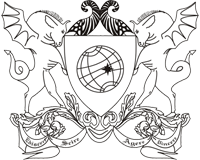 PPO/321/06UNIVERSIDADE FEDERAL DE VIÇOSAPRÓ-REITORIA DE ENSINOATASeleção de Monitor(es)Folha   /  Aos       dias do mês de       do ano de dois mil e      , às       horas, reuniu-se a Comissão Examinadora designada pelo Chefe do Instituto do      , composta dos professores      ,       e      , para o fim especial de realizar o exame de candidatos e seleção de    (     ) monitor(es), nível      , para atuar(em) na(s) disciplina(s)      , do      , conforme o  Edital n.º      , de       de       de      .A relação dos classificados segue abaixo:Aos       dias do mês de       do ano de dois mil e      , às       horas, reuniu-se a Comissão Examinadora designada pelo Chefe do Instituto do      , composta dos professores      ,       e      , para o fim especial de realizar o exame de candidatos e seleção de    (     ) monitor(es), nível      , para atuar(em) na(s) disciplina(s)      , do      , conforme o  Edital n.º      , de       de       de      .A relação dos classificados segue abaixo:Aos       dias do mês de       do ano de dois mil e      , às       horas, reuniu-se a Comissão Examinadora designada pelo Chefe do Instituto do      , composta dos professores      ,       e      , para o fim especial de realizar o exame de candidatos e seleção de    (     ) monitor(es), nível      , para atuar(em) na(s) disciplina(s)      , do      , conforme o  Edital n.º      , de       de       de      .A relação dos classificados segue abaixo:Aos       dias do mês de       do ano de dois mil e      , às       horas, reuniu-se a Comissão Examinadora designada pelo Chefe do Instituto do      , composta dos professores      ,       e      , para o fim especial de realizar o exame de candidatos e seleção de    (     ) monitor(es), nível      , para atuar(em) na(s) disciplina(s)      , do      , conforme o  Edital n.º      , de       de       de      .A relação dos classificados segue abaixo:Aos       dias do mês de       do ano de dois mil e      , às       horas, reuniu-se a Comissão Examinadora designada pelo Chefe do Instituto do      , composta dos professores      ,       e      , para o fim especial de realizar o exame de candidatos e seleção de    (     ) monitor(es), nível      , para atuar(em) na(s) disciplina(s)      , do      , conforme o  Edital n.º      , de       de       de      .A relação dos classificados segue abaixo:Aos       dias do mês de       do ano de dois mil e      , às       horas, reuniu-se a Comissão Examinadora designada pelo Chefe do Instituto do      , composta dos professores      ,       e      , para o fim especial de realizar o exame de candidatos e seleção de    (     ) monitor(es), nível      , para atuar(em) na(s) disciplina(s)      , do      , conforme o  Edital n.º      , de       de       de      .A relação dos classificados segue abaixo:Aos       dias do mês de       do ano de dois mil e      , às       horas, reuniu-se a Comissão Examinadora designada pelo Chefe do Instituto do      , composta dos professores      ,       e      , para o fim especial de realizar o exame de candidatos e seleção de    (     ) monitor(es), nível      , para atuar(em) na(s) disciplina(s)      , do      , conforme o  Edital n.º      , de       de       de      .A relação dos classificados segue abaixo:Aos       dias do mês de       do ano de dois mil e      , às       horas, reuniu-se a Comissão Examinadora designada pelo Chefe do Instituto do      , composta dos professores      ,       e      , para o fim especial de realizar o exame de candidatos e seleção de    (     ) monitor(es), nível      , para atuar(em) na(s) disciplina(s)      , do      , conforme o  Edital n.º      , de       de       de      .A relação dos classificados segue abaixo:InscriçãoN.ºNome do CandidatoExaminadorNota das ProvasNota das ProvasNota das ProvasNota FinalClassi-ficaçãoInscriçãoN.ºNome do CandidatoExaminadorEscritaOralHistóricoNota FinalClassi-ficação123Média123Média123Média123Média123Média123Média123MédiaComissão Examinadora1.      DE ACORDOData:      /     /     ._______________________________Chefe do InstitutoAssinatura e carimboComissão Examinadora2.      DE ACORDOData:      /     /     ._______________________________Chefe do InstitutoAssinatura e carimboComissão Examinadora3.      DE ACORDOData:      /     /     ._______________________________Chefe do InstitutoAssinatura e carimbo